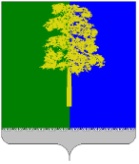 Муниципальное образование Кондинский районХанты-Мансийского автономного округа - ЮгрыАДМИНИСТРАЦИЯ КОНДИНСКОГО РАЙОНАПОСТАНОВЛЕНИЕВ целях актуализации муниципального нормативного правового акта администрация Кондинского района постановляет: 1. Внести в постановление администрации Кондинского района от 12 ноября 2014 года №2381 «Об утверждении Порядка по организации подвоза обучающихся муниципальных образовательных организаций Кондинского района к месту обучения и обратно, проживающих в отдаленных территориях, за которыми закреплены образовательные организации» (далее – постановление) следующие изменения:1.1. Постановление дополнить пунктами 41, 42 следующего содержания:                     « 41. Утвердить перечень мест посадки и высадки обучающихся (приложение 5).  42. Утвердить состав комиссии по обследованию маршрутов для перевозки обучающихся и оценке соответствия состояния автомобильных дорог и подъездных путей требованиям безопасности дорожного движения (приложение 6)».1.2. Строку 4 таблицы в приложении 2 к постановлению изложить в следующей редакции:1.3. Строку 4 таблицы в приложении 3 к постановлению изложить в следующей редакции:1.4. Постановление дополнить приложениями 5,6 (приложения 1,2).2. Обнародовать постановление в соответствии с решением Думы Кондинского района от 27 февраля 2017 года № 215 «Об утверждении Порядка опубликования  (обнародования) муниципальных правовых актов и другой официальной информации органов местного самоуправления муниципального образования Кондинский район» и разместить на официальном сайте органов местного самоуправления Кондинского района Ханты – Мансийского автономного округа – Югры».3. Постановление вступает в силу после его официального опубликования.                                               Приложение 1                                               Приложение 5 к постановлению администрации Кондинского района от 12.11.2014 № 2381 «Об утверждении Порядка по организации подвоза обучающихся муниципальных образовательных организаций Кондинского района к месту обучения и обратно, проживающих в отдаленных территориях, за которыми закреплены образовательные организации»Места посадки  и высадки обучающихся                                                Приложение 2                                               Приложение 6 к постановлению администрации Кондинского района от 12.11.2014 № 2381 «Об утверждении Порядка по организации подвоза обучающихся муниципальных образовательных организаций Кондинского района к месту обучения и обратно, проживающих в отдаленных территориях, за которыми закреплены образовательные организации»Состав комиссиипо обследованию маршрутов для перевозки обучающихся и оценке соответствия состояния автомобильных дорог и подъездных путей требованиям безопасности движения.Председатель комиссии:Глава поселения (лицо исполняющее обязанности), на территории осуществляющей перевозки;Члены комиссии:Лицо (по согласованию) представитель от администрации Кондинского района (комитет несырьевого сектора экономики и поддержки предпринимательства Отдел транспорта);Лицо (по согласованию) представитель от администрации поселения на территории осуществляющей перевозки;Лицо (по согласованию) представитель от управления образования администрации Кондинского района;Лицо (по согласованию) представитель от образовательной организации, на  территории осуществляющей перевозки;Лицо (по согласованию) представитель ОГИБДД ОМВД России по Кондинскому району;Лицо (по согласованию) представитель от транспортной  организации обслуживающей автомобильные дороги,  на территории осуществляющей перевозки;Лицо (по согласованию) представитель от транспортной организации осуществляющей перевозки,  на территории осуществляющей перевозки;Секретарь комиссии: Лицо (по согласованию) представитель от образовательной организации на территории осуществляющей перевозки;от ____ _______ 2023 года№ ____ пгт. МеждуреченскийО внесении изменений в постановление администрации Кондинского района от 12 ноября 2014 года №2381 «Об утверждении Порядка по организации подвоза обучающихся муниципальных образовательных организаций Кондинского района к месту обучения и обратно, проживающих в отдаленных территориях, за которыми закреплены образовательные организации»44д. УшьяМуниципальное казенное общеобразовательное учреждение Ушьинская  средняя общеобразовательная школаПонедельник - пятница44.Муниципальное казенное общеобразовательное учреждение Ушьинская средняя общеобразовательная школаШкольный автобусВ течение учебного годаГлава района А.А. Мухин№ п/пНаименование образовательной организации, осуществляющей подвоз обучающихсяМесто посадки, высадки обучающихсяМуниципальное бюджетное общеобразовательное учреждение Ягодинская средняя общеобразовательная школа - остановочный комплекс возле МКОУ Ягодинская СОШ, дошкольная группа ул. Центральная д. 18А,- площадка на территории МКОУ Ягодинская СОШ ул. Центральная д. 27.Муниципальное казенное общеобразовательное учреждение Чантырская средняя общеобразовательная школа- автостоянка МКОУ Чантырская СОШ             п. Чантырья ул. Шаимская д.11- остановка общественного транспорта              п. Чантырья ул. Советская д.20,- остановка общественного транспорта               п. Назарово, ул. Волгоградская д.13,- площадка напротив почтового отделения п. Назарово ул. Центральная д.7,- остановка общественного транспорта               п. Назарово, ул. Заречная,- остановка общественного транспорта               д. Шаим, ул. ТаежнаяМуниципальное казенное общеобразовательное учреждение Юмасинская средняя общеобразовательная школа- площадка у здания школы п. Юмас ул. Полевая 16А,- остановка п. Ямки ул. Заводская д.1,- остановка п. Ямки ул. Школьная д.1,- остановка п. Ямки ул. Школьная д.14,- остановка п. Ямки ул. Школьная д.30,Муниципальное казенное общеобразовательное учреждение «Ушьинская  средняя общеобразовательная школа»- площадка у здания детского сада д. Ушья ул. Юбилейная д.9.- автостоянка МКОУ Мулымская СОШ                п. Мулымья ул. Лесная д.6А.Муниципальное казенное общеобразовательное учреждение Алтайская средняя общеобразовательная школаШкольный автобус- парковочная площадка с. Алтай ,                           ул. Школьная д.10.- площадка д. Кама ул. Ленина д.37.Водный транспорт- причал на берегу реки Конда с. Алтай,- причал на берегу реки Конда д. Кама.Воздушный транспорт - вертолетная площадка с. Алтай.- вертолетная площадка д. Кама.Муниципальное казенное общеобразовательное учреждение Леушинская средняя общеобразовательная школаШкольный автобус- автостоянка МКОУ Леушинская СОШ п. Леуши, ул. Волгоградская д.55.- остановка ДСП (детская спортивная площадка) напротив д. 45 ул. Волгоградская с. Леуши,- остановка магазин «Сокол» с. Леуши ,- остановка возле д. 37 по ул. Заречная с. Леуши,- остановка ДСП (детская спортивная площадка) напротив д. 60 ул. Волгоградская с. Леуши,- остановка магазин «Сибирь» ул. Карбышева с. Леуши,- остановка по ул. Югорская п. Лиственичный, - остановка ул. Школьная п. Лиственичный,- остановка напротив почтового отделения ул. Центральная п. Лиственичный,